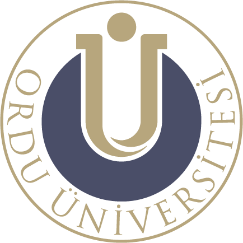 DART TURNUVASI BAŞVURU FORMU(Tek kadınlar, Tek erkekler)TAAHHÜTNAMESportif etkinliklere ve yarışmalara katılmama engel bir sağlık sorunum yoktur.   		        Yayınlanan Şartnameyi okudum ve kabul ediyorum.Ad / Soyadı 							……………………………………… Adı SoyadıCinsiyetFakülte/ Enstitü/ Yüksekokul/ MYOİletişim